SKRIPSIPENGARUH GAYA KEPEMIMPINAN, MOTIVASI, DAN PENGEMBANGAN KARIR TERHADAP KINERJA KARYAWAN PADA PDAM SURYA SEMBADA SURABAYADiajukan Kepada Fakultas Ekonomi Dan BisnisUniversitas Bhayangkara SurabayaUntuk Menyusun Skripsi S-1Program Studi Ekonomi Manajemen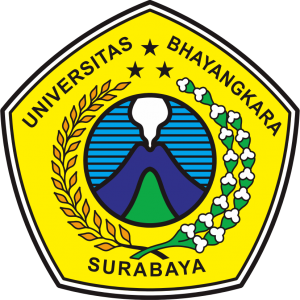 Oleh :FARA MEGA PRATIWI14021105/FEB/MAFAKULTAS EKONOMI DAN BISNISUNIVERSITAS BHAYANGKARA SURABAYA2018PENGARUH GAYA KEPEMIMPINAN, MOTIVASI, DAN PENGEMBANGAN KARIR TERHADAP KINERJA KARYAWAN PADA PDAM SURYA SEMBADA SURABAYASKRIPSIOleh :FARA MEGA PRATIWI14021105/FEB/MAFAKULTAS EKONOMI DAN BISNISUNIVERSITAS BHAYANGKARA SURABAYA2018